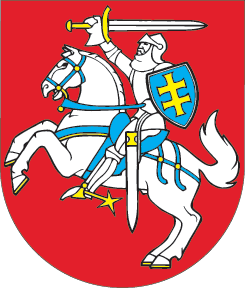 LIETUVOS RESPUBLIKOSVIEŠŲJŲ PIRKIMŲ ĮSTATYMO NR. I-1491 PAKEITIMOĮSTATYMAS2019 m. gegužės 30 d. Nr. XIII-2158Vilnius1 straipsnis. 2 straipsnio pakeitimas1. Pakeisti 2 straipsnio 18 dalies 2 punktą ir jį išdėstyti taip:„2) jame pasiūlyta kaina viršija viešajam pirkimui skirtas lėšas, perkančiosios organizacijos nustatytas prieš pradedant pirkimo procedūrą, išskyrus šio įstatymo 45 straipsnio 1 dalies 5 punkte numatytus atvejus;“.2. Papildyti 2 straipsnį nauja 40 dalimi:„40. Viešojo pirkimo iniciatorius (toliau – pirkimo iniciatorius) – perkančiosios organizacijos darbuotojas, kuris nurodo poreikį viešojo pirkimo būdu įsigyti reikalingų prekių, paslaugų arba darbų ir (ar) parengia jų techninę specifikaciją ir (ar) jos projektą.“3. Buvusias 2 straipsnio 40–48 dalis laikyti atitinkamai 41–49 dalimis.4. Pakeisti 2 straipsnio 49 dalį ir ją išdėstyti taip:„49. Kitos šiame įstatyme vartojamos sąvokos suprantamos taip, kaip jos apibrėžtos Lietuvos Respublikos baudžiamajame kodekse, Pirkimų, atliekamų vandentvarkos, energetikos, transporto ar pašto paslaugų srities perkančiųjų subjektų, įstatyme, Lietuvos Respublikos visuomenės informavimo įstatyme, Lietuvos Respublikos finansinių priemonių rinkų įstatyme, Lietuvos Respublikos elektroninių ryšių įstatyme, Lietuvos Respublikos valstybės informacinių išteklių valdymo įstatyme, Lietuvos Respublikos viešojo administravimo įstatyme, Lietuvos Respublikos nacionaliniam saugumui užtikrinti svarbių objektų apsaugos įstatyme.“2 straipsnis. 10 straipsnio pakeitimasPakeisti 10 straipsnio 3 dalies 2 punktą ir jį išdėstyti taip:„2) reikalauja iš tiekėjo, kad vykdant vidaus sandorius sąskaitos už įsigyjamas prekes, paslaugas ir darbus (toliau – sąskaitos faktūros) būtų teikiamos šio įstatymo 22 straipsnio 3 dalyje nustatyta tvarka;“.3 straipsnis. 15 straipsnio pakeitimasPakeisti 15 straipsnio 2 dalį ir ją išdėstyti taip:„2. Šio straipsnio 1 dalyje nurodytų mokslinių tyrimų ir eksperimentinės plėtros paslaugų pirkimų, kurie netenkina šio straipsnio 1 dalyje nurodytų sąlygų, tvarką nustato Lietuvos Respublikos Vyriausybė.“ 4 straipsnis. 17 straipsnio pakeitimas Papildyti 17 straipsnį 5 dalimi:„5. Perkančioji organizacija, veikianti gynybos srityje arba srityse, kurios laikomos nacionaliniam saugumui užtikrinti strategiškai svarbių ūkio sektorių dalimi, atlikdama su nacionaliniu saugumu susijusių prekių, paslaugų ar darbų pirkimus, įvertina visus galinčius kelti grėsmę nacionalinio saugumo interesams rizikos veiksnius ir sprendžia, ar šiuose pirkimuose gali dalyvauti tiekėjai ir jo subtiekėjai, kurie nėra registruoti (jeigu tiekėjas ar subtiekėjas yra fizinis asmuo – nuolat gyvenantys) Europos Sąjungos valstybėje narėje, Šiaurės Atlanto sutarties organizacijos valstybėje narėje ar trečiojoje šalyje, pasirašiusioje šio straipsnio 4 dalyje nurodytus tarptautinius susitarimus.“ 5 straipsnis. 19 straipsnio pakeitimasPakeisti 19 straipsnio 1 dalį ir ją išdėstyti taip: „1. Perkančioji organizacija pirkimo (pirkimų) procedūroms atlikti privalo (mažos vertės pirkimų procedūroms, pagal preliminariąją sutartį atliekamoms atnaujinto tiekėjų varžymosi procedūroms, dinaminės pirkimo sistemos pagrindu atliekamo kiekvieno konkretaus pirkimo procedūroms – gali) sudaryti viešojo pirkimo komisiją (toliau – Komisija), nustatyti jai užduotis ir suteikti visus įgaliojimus toms užduotims atlikti. Jeigu perkančioji organizacija atlikti pirkimų procedūras įgalioja kitą perkančiąją organizaciją, šiuos veiksmus atlieka įgaliotoji organizacija. Komisija dirba pagal ją sudariusios perkančiosios organizacijos patvirtintą darbo reglamentą, yra jai atskaitinga ir vykdo tik rašytines jos užduotis ir įpareigojimus.“6 straipsnis. 20 straipsnio pakeitimasPakeisti 20 straipsnio 2 dalį ir ją išdėstyti taip:„2. Visas tiekėjo pasiūlymas ir paraiška negali būti laikomi konfidencialia informacija, tačiau tiekėjas gali nurodyti, kad tam tikra jo pasiūlyme pateikta informacija yra konfidenciali. Konfidencialia informacija gali būti, pavyzdžiui, komercinė (gamybinė) paslaptis ir konfidencialieji pasiūlymų aspektai. Konfidencialia negalima laikyti informacijos:1) jeigu tai pažeistų įstatymus, nustatančius informacijos atskleidimo ar teisės gauti informaciją reikalavimus, ir šių įstatymų įgyvendinamuosius teisės aktus;2) jeigu tai pažeistų šio įstatymo 33, 58 straipsniuose ir 86 straipsnio 9 dalyje nustatytus reikalavimus dėl paskelbimo apie sudarytą pirkimo sutartį, kandidatų ir dalyvių informavimo, laimėjusio dalyvio pasiūlymo, sudarytos pirkimo sutarties, preliminariosios sutarties ir šių sutarčių pakeitimų paskelbimo, įskaitant informaciją apie pasiūlyme nurodytą prekių, paslaugų ar darbų kainą, išskyrus jos sudedamąsias dalis;3) pateiktos tiekėjų pašalinimo pagrindų nebuvimą, atitiktį kvalifikacijos reikalavimams, kokybės vadybos sistemos ir aplinkos apsaugos vadybos sistemos standartams patvirtinančiuose dokumentuose, išskyrus informaciją, kurią atskleidus būtų pažeisti tiekėjo įsipareigojimai pagal su trečiaisiais asmenimis sudarytas sutartis, – tuo atveju, kai ši informacija reikalinga tiekėjui jo teisėtiems interesams ginti;4) informacija apie pasitelktus ūkio subjektus, kurių pajėgumais remiasi tiekėjas, ir subtiekėjus – tuo atveju, kai ši informacija reikalinga tiekėjui jo teisėtiems interesams ginti.“7 straipsnis. 21 straipsnio pakeitimasPakeisti 21 straipsnio 1 dalį ir ją išdėstyti taip:„1. Pirkimuose kylantiems interesų konfliktams priskiriami atvejai, kai perkančiosios organizacijos ar pagalbinės pirkimų veiklos paslaugų teikėjo darbuotojai, pirkimo iniciatoriai, Komisijos nariai ar ekspertai, stebėtojai, dalyvaujantys pirkimo procedūroje ar galintys daryti įtaką jos rezultatams, turi tiesioginį ar netiesioginį finansinį, ekonominį ar kitokio pobūdžio asmeninį suinteresuotumą, galintį pakenkti jų nešališkumui ir nepriklausomumui pirkimo metu.“8 straipsnis. 22 straipsnio pakeitimas1. Pakeisti 22 straipsnio 3 dalį ir ją išdėstyti taip:„3. Pasirašant ar nutraukiant pirkimo ir preliminariąsias sutartis, vykdant ir keičiant pirkimo sutartis, perkančiosios organizacijos ir tiekėjo bendravimas ir keitimasis informacija gali vykti ne Centrinės viešųjų pirkimų informacinės sistemos priemonėmis. Vykdant pirkimo sutartis, sąskaitos faktūros teikiamos tik elektroniniu būdu. Elektroninės sąskaitos faktūros, atitinkančios Europos elektroninių sąskaitų faktūrų standartą, kurio nuoroda paskelbta 2017 m. spalio 16 d. Komisijos įgyvendinimo sprendime (ES) 2017/1870 dėl nuorodos į Europos elektroninių sąskaitų faktūrų standartą ir sintaksių sąrašo paskelbimo pagal Europos Parlamento ir Tarybos direktyvą 2014/55/ES (OL 2017 L 266, p. 19) (toliau – Europos elektroninių sąskaitų faktūrų standartas), teikiamos tiekėjo pasirinktomis priemonėmis. Europos elektroninių sąskaitų faktūrų standarto neatitinkančios elektroninės sąskaitos faktūros gali būti teikiamos tik naudojantis informacinės sistemos „E. sąskaita“ priemonėmis. Perkančioji organizacija elektronines sąskaitas faktūras priima ir apdoroja naudodamasi informacinės sistemos „E. sąskaita“ priemonėmis, išskyrus šio straipsnio 12 dalyje nustatytus atvejus ir atvejus, kai pirkimo sutartys sudaromos žodžiu. Šiame straipsnyje elektroninė sąskaita faktūra suprantama kaip sąskaita faktūra, išrašyta, perduota ir gauta tokiu elektroniniu formatu, kuris sudaro galimybę ją apdoroti automatiniu ir elektroniniu būdu.“2. Pakeisti 22 straipsnio 12 dalį ir ją išdėstyti taip:„12. Jeigu mobilizacijos, karo ar nepaprastosios padėties atveju yra Centrinės viešųjų pirkimų informacinės sistemos ar informacinės sistemos „E. sąskaita“ pažeidimų, dėl kurių negalimas perkančiosios organizacijos ir tiekėjo bendravimas ir keitimasis informacija naudojantis šiomis sistemomis, atliekant pirkimus gali būti naudojamos kitos šiame straipsnyje Centrinei viešųjų pirkimų informacinei sistemai keliamus reikalavimus atitinkančios elektroninės priemonės, vykdant pirkimo sutartis sąskaitos faktūros gali būti teikiamos ne elektroninėmis priemonėmis.“3. Papildyti 22 straipsnį nauja 13 dalimi:„13. Informacinė sistema „E. sąskaita“ turi sudaryti galimybes perkančiosioms organizacijoms priimti ir apdoroti elektronines sąskaitas faktūras, atitinkančias Europos elektroninių sąskaitų faktūrų standartą.“4. Buvusią 22 straipsnio 13 dalį laikyti 14 dalimi.9 straipsnis. 23 straipsnio pakeitimasPakeisti 23 straipsnio 2 dalį ir ją išdėstyti taip:„2. Perkančioji organizacija, atlikdama supaprastintus pirkimus, ne mažiau kaip 2 procentus visų per kalendorinius metus atliktų supaprastintų pirkimų vertės pirkimų privalo rezervuoti šio straipsnio 1 dalyje nurodytiems tiekėjams, išskyrus atvejus, kai šie tiekėjai perkančiajai organizacijai reikiamų prekių negamina, paslaugų neteikia ar darbų neatlieka.“10 straipsnis. 25 straipsnio pakeitimasPakeisti 25 straipsnio 2 dalį ir ją išdėstyti taip:„2. Atliekant mažos vertės pirkimus, taikomos šio įstatymo I skyriaus, 31, 34 straipsnių, 58 straipsnio 1 dalies, 82 straipsnio, 86 straipsnio 5, 6, 7 ir 9 dalių, 91 straipsnio, VI ir VII skyrių nuostatos ir Viešųjų pirkimų tarnybos patvirtintame mažos vertės pirkimų tvarkos apraše nustatytos taisyklės. Jeigu neskelbiamas mažos vertės pirkimas atliekamas šio įstatymo 31 straipsnio 3 dalies 1, 2 ir 4 punktuose, 71 straipsnio 1 dalies 2 punkte, 3 dalies 2, 3 ir 4 punktuose ar 5 ir 6 dalyse nustatytomis sąlygomis, šio įstatymo 22 straipsnyje nustatytų reikalavimų, išskyrus šio įstatymo 22 straipsnio 3 dalyje nustatytą reikalavimą, gali būti nesilaikoma. Taip pat gali būti nesilaikoma šio įstatymo 82 straipsnyje nustatytų reikalavimų, jeigu neskelbiamas mažos vertės pirkimas atliekamas vadovaujantis šio įstatymo 31 straipsnio 3 dalies 4 punkto nuostatomis.“11 straipsnis. 26 straipsnio pakeitimasPakeisti 26 straipsnio 1 dalį ir ją išdėstyti taip:„1. Perkančioji organizacija, išskyrus Lietuvos Respublikos diplomatines atstovybes užsienio valstybėse, Lietuvos Respublikos atstovybes prie tarptautinių organizacijų, konsulines įstaigas ir specialiąsias misijas, taip pat kitas perkančiąsias organizacijas, kurios užsienyje įsigyja prekių, paslaugų ar darbų, skirtų užsienyje esantiems jų padaliniams, kariniams atstovams ar specialiesiems atašė, turi parengti ir patvirtinti planuojamų atlikti einamaisiais kalendoriniais metais pirkimų planus ir pagal Viešųjų pirkimų tarnybos nustatytus reikalavimus ir tvarką Centrinėje viešųjų pirkimų informacinėje sistemoje paskelbti planuojamų atlikti pirkimų suvestinę. Ši suvestinė turi būti paskelbta kiekvienais metais ne vėliau kaip iki kovo 15 dienos, o patikslinus planuojamų atlikti einamaisiais kalendoriniais metais pirkimų planus, – ne vėliau kaip per 5 darbo dienas.“12 straipsnis. 27 straipsnio pakeitimasPakeisti 27 straipsnio 1 dalies 1 punktą ir jį išdėstyti taip:„1) prašyti suteikti ir gauti nepriklausomų ekspertų, institucijų arba rinkos dalyvių konsultacijas, taip pat konsultuotis su visuomene. Šiomis konsultacijomis remiamasi pirkimo metu, jeigu dėl tokių konsultacijų nėra iškreipiama konkurencija ir pažeidžiami nediskriminavimo ir skaidrumo principai. Perkančiajai organizacijai nusprendus paskelbti kvietimą suteikti šiame punkte nurodytas konsultacijas, šis kvietimas turi būti skelbiamas Centrinėje viešųjų pirkimų informacinėje sistemoje Viešųjų pirkimų tarnybos nustatyta tvarka;“.13 straipsnis. 28 straipsnio pakeitimas1. Papildyti 28 straipsnį nauja 3 dalimi:„3. Statinio statybos darbų ir statinio projektavimo paslaugų pirkimas turi būti atliekamas dalimis (atskiriant statinio statybos darbų pirkimą nuo statinio projektavimo paslaugų pirkimo), kurių kiekvienai numatoma sudaryti atskirą pirkimo sutartį, apibrėžiant šių dalių apimtį ir dalyką. Pareiga skaidyti statinio statybos darbų ir statinio projektavimo paslaugų pirkimą į dalis gali būti netaikoma, jeigu perkančioji organizacija pirkimo dokumentuose pagrindžia, kad dėl to sumažėtų tiekėjų konkurencija, pirkimo sutarties vykdymas taptų per brangus ar sudėtingas techniniu požiūriu, skirtingų pirkimo objekto dalių įgyvendinimas būtų susijęs ir perkančioji organizacija privalėtų koordinuoti šių dalių tiekėjus, o tai keltų riziką netinkamai įvykdyti pirkimo sutartį, ar nurodo kitas pagrįstas aplinkybes, kodėl netikslinga skaidyti statinio statybos darbų ir statinio projektavimo paslaugų pirkimą į atskiras dalis.“2. Buvusią 28 straipsnio 3 dalį laikyti 4 dalimi.14 straipsnis. 31 straipsnio pakeitimasPakeisti 31 straipsnio 3 dalies 1 punktą ir jį išdėstyti taip:„1) nebuvo gauta paraiškų ar pasiūlymų dalyvauti pirkime, apie kurį buvo skelbta, arba visos pateiktos paraiškos ar pasiūlymai yra nepriimtini ar netinkami, o pirminės pirkimo sąlygos iš esmės nekeičiamos;“.15 straipsnis. 33 straipsnio pakeitimasPakeisti 33 straipsnio 2 dalį ir ją išdėstyti taip:„2. Skelbimas apie pirkimo sutarties sudarymą, preliminariosios sutarties sudarymą, projekto konkurso rezultatus skelbiamas ne vėliau kaip per 30 dienų po pirkimo sutarties ar preliminariosios sutarties sudarymo arba po projekto konkurso rezultatų patvirtinimo. Skelbimai apie pirkimo sutarties sudarymą atlikus šio įstatymo 2 priede nurodytų socialinių ir kitų specialiųjų paslaugų pirkimą ar pirkimo sutarties sudarymą preliminariosios sutarties pagrindu arba pirkimo sutarties sudarymą taikant dinaminę pirkimo sistemą gali būti sugrupuojami ir skelbiami kas ketvirtį ne vėliau kaip per 30 dienų ketvirčiui pasibaigus.“16 straipsnis. 35 straipsnio pakeitimas1. Pakeisti 35 straipsnio 2 dalies 22 punktą ir jį išdėstyti taip:„22) susipažinimo su pasiūlymais data, o jeigu pirkimas atliekamas ne elektroninėmis priemonėmis, – vieta, data, valanda ir minutė;“.2. Papildyti 35 straipsnio 2 dalį nauju 31 punktu:„31) informacija apie tai, kad tiekėjas, sudarius sutartį, bet ne vėliau kaip iki sutarties vykdymo pradžios, turi pateikti sutartį vykdysiančių ir perkančiosios organizacijos nurodytas užduotis atliksiančių darbuotojų sąrašą (vardus, pavardes, gimimo datas) ir jiems siūlomo mokėti darbo užmokesčio mėnesio medianą, taip pat informacija, kad sutarties vykdymo metu pasikeitus nurodytai informacijai tiekėjas nedelsdamas turi informuoti perkančiąją organizaciją ir pateikti atnaujintą nurodytų darbuotojų sąrašą ir patikslintą darbo užmokesčio mėnesio medianą, jeigu taikytina;“.3. Buvusį 35 straipsnio 2 dalies 31 punktą laikyti 32 punktu.17 straipsnis. 36 straipsnio pakeitimasPakeisti 36 straipsnio 5 dalį ir ją išdėstyti taip:„5. Jeigu papildomos su pirkimo dokumentais susijusios informacijos paprašoma laiku, perkančioji organizacija ją pateikia visiems tiekėjams ne vėliau kaip likus 6 dienoms, supaprastinto pirkimo atveju – 4 dienoms iki pasiūlymų pateikimo termino pabaigos. Atviro konkurso, riboto konkurso, skelbiamų derybų pagreitintų procedūrų atvejais, kaip nustatyta šio įstatymo 60 straipsnio 3 dalyje, 62 straipsnio 7 dalyje, šis terminas yra 4 dienos, supaprastinto pirkimo pagreitintų procedūrų atvejais – 3 dienos.“18 straipsnis. 37 straipsnio pakeitimasPakeisti 37 straipsnio 2 dalį ir ją išdėstyti taip:„2. Visų pirkimų, skirtų fiziniams asmenims (visai visuomenei, perkančiosios organizacijos valstybės tarnautojams ar darbuotojams), techninės specifikacijos, išskyrus pagrįstus atvejus, turėtų būti parengtos taip, kad jose būtų atsižvelgta į neįgaliųjų kriterijus ir tinkamumą visiems naudotojams. Jeigu Europos Sąjungos ar nacionaliniu teisės aktu yra nustatyti privalomi neįgaliųjų kriterijai ir tinkamumo visiems naudotojams kriterijai, perkančioji organizacija privalo jais vadovautis rengdama technines specifikacijas. Perkančioji organizacija, veikianti gynybos srityje ar valdanti ypatingos svarbos informacinę infrastruktūrą, ar veikianti srityse, kurios laikomos nacionaliniam saugumui užtikrinti strategiškai svarbių ūkio sektorių dalimi, rengdama su nacionaliniu saugumu susijusių pirkimų technines specifikacijas, turi teisę reikalauti, kad tiekėjo siūlomos prekės, paslaugos ar darbai nekeltų grėsmės nacionaliniam saugumui.“19 straipsnis. 40 straipsnio pakeitimasPakeisti 40 straipsnio 4 dalies 1 punktą ir jį išdėstyti taip:„1) jeigu dėl kokių nors priežasčių papildoma su pirkimo dokumentais susijusi informacija būtų pateikiama likus mažiau kaip 6 dienoms, supaprastinto pirkimo atveju – 4 dienoms iki pasiūlymų pateikimo termino pabaigos, nors šios informacijos buvo paprašyta laiku. Atviro konkurso, riboto konkurso, skelbiamų derybų pagreitintų procedūrų atvejais, kaip nustatyta šio įstatymo 60 straipsnio 3 dalyje, 62 straipsnio 7 dalyje, šis terminas yra 4 dienos, supaprastinto pirkimo pagreitintų procedūrų atvejais – 3 dienos;“.20 straipsnis. 44 straipsnio pakeitimas1. Pakeisti 44 straipsnio 1 dalį ir ją išdėstyti taip: „1. Pradinis susipažinimas su paraiškomis ar pasiūlymais vyksta Komisijos posėdyje, išskyrus atvejus, kai, vadovaujantis šio įstatymo 22 straipsnio 2 dalimi, su paraiškomis ar pasiūlymais susipažįstama naudojantis centrinės perkančiosios organizacijos siūlomomis elektroninėmis priemonėmis. Pradiniu susipažinimu su paraiškomis ar pasiūlymais, pateiktais ne elektroninėmis priemonėmis, laikomas vokų su paraiškomis ar pasiūlymais atplėšimas.“2. Pakeisti 44 straipsnio 2 dalį ir ją išdėstyti taip:„2. Susipažinimas su paraiškomis ar pasiūlymais pradedamas pirkimo dokumentuose nurodytą dieną, o jeigu pirkimas atliekamas ne elektroninėmis priemonėmis, – nurodytą dieną, valandą ir minutę. Jeigu paraiškos ir pasiūlymai teikiami ne elektroninėmis priemonėmis, Komisijos posėdžio diena ir valanda turi sutapti su paraiškų ar pasiūlymų pateikimo termino pabaiga. Pakeitus šį terminą, atitinkamai turi būti pakeistas ir susipažinimo su paraiškomis ar pasiūlymais laikas. Nustatytu laiku turi įvykti pradinis susipažinimas su visomis paraiškomis ar pasiūlymais, gautais nepasibaigus jų pateikimo terminui.“3. Pakeisti 44 straipsnio 9 dalį ir ją išdėstyti taip:„9. Susipažinimo su paraiškomis ar pasiūlymais procedūros rezultatus Komisija įformina protokolu, išskyrus atvejus, kai, vadovaujantis šio įstatymo 22 straipsnio 2 dalimi, su paraiškomis ar pasiūlymais susipažįstama naudojantis centrinės perkančiosios organizacijos siūlomomis elektroninėmis priemonėmis. Susipažinimo su pasiūlymais procedūros protokolo privalomuosius rekvizitus nustato Viešųjų pirkimų tarnyba.“21 straipsnis. 45 straipsnio pakeitimasPakeisti 45 straipsnio 1 dalies 5 punktą ir jį išdėstyti taip:„5) pasiūlyta kaina neviršija pirkimui skirtų lėšų, nustatytų perkančiosios organizacijos prieš pradedant pirkimo procedūrą. Jeigu ekonomiškai naudingiausiame pasiūlyme nurodyta kaina viršija pirkimui skirtas lėšas, nustatytas perkančiosios organizacijos prieš pradedant pirkimo procedūrą, ir perkančioji organizacija pirkimo dokumentuose nėra nurodžiusi pirkimui skirtų lėšų sumos, kiti pasiūlymų eilėje esantys pasiūlymai laimėjusiais negali būti nustatyti. Pirkimui skirtų lėšų suma, nustatyta ir užfiksuota perkančiosios organizacijos rengiamuose dokumentuose prieš pradedant pirkimo procedūras, gali būti keičiama, kai ji nėra nurodyta pirkimo dokumentuose, perkančiajai organizacijai ekonomiškai naudingiausiame pasiūlyme nurodyta kaina yra priimtina ir perkančioji organizacija gali pagrįsti šios kainos priimtinumą ir suderinamumą su racionalaus lėšų naudojimo principu;“.22 straipsnis. 46 straipsnio pakeitimas1. Pakeisti 46 straipsnio 4 dalies 4 punktą ir jį išdėstyti taip:„4) tiekėjas pirkimo procedūrų metu nuslėpė informaciją ar pateikė melagingą informaciją apie atitiktį šiame straipsnyje ir šio įstatymo 47 straipsnyje nustatytiems reikalavimams, ir perkančioji organizacija gali tai įrodyti bet kokiomis teisėtomis priemonėmis, arba tiekėjas dėl pateiktos melagingos informacijos negali pateikti patvirtinančių dokumentų, reikalaujamų pagal šio įstatymo 50 straipsnį. Šiuo pagrindu tiekėjas taip pat šalinamas iš pirkimo procedūros, kai ankstesnių procedūrų, atliktų šio įstatymo, Viešųjų pirkimų, atliekamų gynybos ir saugumo srityje, įstatymo ar Pirkimų, atliekamų vandentvarkos, energetikos, transporto ar pašto paslaugų srities perkančiųjų subjektų, įstatymo nustatyta tvarka, metu nuslėpė informaciją ar pateikė šiame punkte nurodytą melagingą informaciją arba tiekėjas dėl pateiktos melagingos informacijos negalėjo pateikti patvirtinančių dokumentų, reikalaujamų pagal šio įstatymo 50 straipsnį, dėl ko per pastaruosius vienus metus buvo pašalintas iš pirkimo procedūrų arba per pastaruosius vienus metus buvo priimtas ir įsiteisėjęs teismo sprendimas. Šiuo pagrindu tiekėjas taip pat pašalinamas iš pirkimo procedūros, kai, vadovaujantis kitų valstybių teisės aktais, ankstesnių procedūrų metu jis nuslėpė informaciją ar pateikė melagingą informaciją arba dėl melagingos informacijos pateikimo negalėjo pateikti patvirtinančių dokumentų, dėl ko per pastaruosius vienus metus buvo pašalintas iš pirkimo procedūrų arba per pastaruosius vienus metus buvo priimtas ir įsiteisėjęs teismo sprendimas ar taikomos kitos panašios sankcijos;“.2. Pakeisti 46 straipsnio 4 dalies 6 punktą ir jį išdėstyti taip:„6) tiekėjas yra neįvykdęs pirkimo sutarties, sudarytos vadovaujantis šiuo įstatymu, Viešųjų pirkimų, atliekamų gynybos ir saugumo srityje, įstatymu ar Pirkimų, atliekamų vandentvarkos, energetikos, transporto ar pašto paslaugų srities perkančiųjų subjektų, įstatymu, ar koncesijos sutarties ar netinkamai ją įvykdęs ir tai buvo esminis sutarties pažeidimas, kaip nustatyta Civiliniame kodekse (toliau – esminis pirkimo sutarties pažeidimas), dėl kurio per pastaruosius 3 metus buvo nutraukta sutartis arba per pastaruosius 3 metus buvo priimtas ir įsiteisėjęs teismo sprendimas, kuriuo tenkinamas perkančiosios organizacijos, perkančiojo subjekto ar suteikiančiosios institucijos reikalavimas atlyginti nuostolius, patirtus dėl to, kad tiekėjas sutartyje nustatytą esminę sutarties sąlygą vykdė su dideliais arba nuolatiniais trūkumais, ar per pastaruosius 3 metus buvo priimtas perkančiosios organizacijos sprendimas, kad tiekėjas sutartyje nustatytą esminę sutarties sąlygą vykdė su dideliais arba nuolatiniais trūkumais ir dėl to buvo pritaikyta sutartyje nustatyta sankcija. Šiuo pagrindu tiekėjas taip pat pašalinamas iš pirkimo procedūros, kai, vadovaujantis kitų valstybių teisės aktais, per pastaruosius 3 metus nustatyta, kad jis, vykdydamas ankstesnę pirkimo sutartį, ankstesnę pirkimo sutartį su perkančiuoju subjektu arba ankstesnę koncesijos sutartį, sutartyje nustatytą esminį reikalavimą vykdė su dideliais arba nuolatiniais trūkumais ir dėl to ta ankstesnė sutartis buvo nutraukta anksčiau, negu toje sutartyje nustatytas jos galiojimo terminas, buvo pareikalauta atlyginti žalą ar taikomos kitos panašios sankcijos. Perkančioji organizacija iš pirkimo procedūros pašalina tiekėją ir tuo atveju, kai ji turi įtikinamų duomenų, kad tiekėjas yra įsteigtas, siekiant išvengti šio pašalinimo pagrindo taikymo;“.3. Pakeisti 46 straipsnio 5 dalį ir ją išdėstyti taip:„5. Perkančioji organizacija šio straipsnio 1, 3 ir 4 dalyse nustatytais pagrindais gali nepašalinti tiekėjo iš pirkimo procedūros tik išimtiniais atvejais, kai būtina užtikrinti viešojo intereso apsaugą, įskaitant visuomenės sveikatos ir aplinkos apsaugą.“23 straipsnis. 47 straipsnio pakeitimasPakeisti 47 straipsnio 6 dalį ir ją išdėstyti taip:„6. Tikrindama tiekėjo techninį ir profesinį pajėgumą, perkančioji organizacija gali reikalauti žmogiškųjų ir techninių išteklių bei patirties, kurie reikalingi pirkimo sutarčiai įvykdyti pagal pirkimo dokumentuose pirkimo objektui nustatytus kokybės reikalavimus. Reikiama tiekėjo patirtis visų pirma gali būti įrodoma užsakovų pažymomis apie tinkamai įvykdytas ankstesnes sutartis. Perkančioji organizacija gali laikyti, kad tiekėjas neturi reikalaujamo profesinio pajėgumo, jeigu nustato tiekėjo interesų konfliktą, galintį neigiamai paveikti pirkimo sutarties vykdymą. Perkančioji organizacija, veikianti gynybos srityje ar valdanti ypatingos svarbos informacinę infrastruktūrą, ar veikianti srityse, kurios laikomos nacionaliniam saugumui užtikrinti strategiškai svarbių ūkio sektorių dalimi, atlikdama pirkimą, susijusį su nacionaliniu saugumu, taip pat gali laikyti, kad tiekėjas turi interesų konfliktą, galintį neigiamai paveikti pirkimo sutarties vykdymą, jeigu turi informacijos, kad tiekėjas ir jo pasitelkiami subtiekėjai turi interesų, galinčių kelti grėsmę nacionaliniam saugumui. Perkant prekes, kurias numatoma atvežti į vietą ir įrengti, paslaugas ar darbus, tiekėjo profesinis pajėgumas suteikti tokias paslaugas arba atlikti įrengimo ir kitus darbus gali būti vertinamas atsižvelgiant į pirkimo sutartį vykdysiančių jo darbuotojų kvalifikaciją, darbo produktyvumą, patirtį ir patikimumą.“24 straipsnis. 55 straipsnio pakeitimas1. Pakeisti 55 straipsnio 1 dalies 1 punkto a papunktį ir jį išdėstyti taip:„a) techninius pranašumus, estetines ir funkcines charakteristikas, prieinamumą, tinkamumą visiems vartotojams, socialines, aplinkosaugines ir inovatyvias charakteristikas bei sąžiningos prekybos sąlygas;“.2. Pakeisti 55 straipsnio 8 dalį ir ją išdėstyti taip:„8. Perkančioji organizacija, norėdama priimti sprendimą dėl laimėjusio pasiūlymo, turi nedelsdama įvertinti pateiktus dalyvių pasiūlymus ir nustatyti pasiūlymų eilę (išskyrus atvejus, kai pasiūlymą pateikti kviečiamas tik vienas tiekėjas arba pasiūlymą pateikia tik vienas tiekėjas). Pasiūlymų eilė nustatoma ekonominio naudingumo mažėjimo tvarka. Tais atvejais, kai kelių tiekėjų pasiūlymų ekonominis naudingumas yra vienodas, sudarant pasiūlymų eilę, pirmesnis į šią eilę įrašomas tiekėjas, kurio pasiūlymas pateiktas anksčiausiai, arba pagal preliminariojoje sutartyje nustatytas pirmumo sąlygas, kai taikoma šio įstatymo 22 straipsnio 2 dalis ir tiekėjo pasiūlymas pateikiamas automatiniu būdu.“3. Papildyti 55 straipsnį 11 dalimi:„11. Perkančioji organizacija gali nustatyti socialinį pasiūlymų vertinimo kriterijų ir įvertinti, kiek tiekėjo ir subtiekėjo, jeigu jis pasitelkiamas, sutartį vykdysiantiems ir perkančiosios organizacijos pirkimo dokumentuose nurodytas užduotis atliksiantiems darbuotojams (toliau – nurodyti darbuotojai) siūlomo darbo užmokesčio mėnesio mediana viršija Lietuvos Respublikoje nustatytą minimalų darbo užmokestį. Tokiu atveju perkančioji organizacija privalo reikalauti, kad tiekėjas visą pirkimo sutarties vykdymo laikotarpį užtikrintų, kad nurodytų darbuotojų darbo užmokesčio mėnesio mediana būtų ne mažesnė, negu buvo nurodyta pateikiant pasiūlymą. Jeigu perkančiajai organizacijai kyla abejonių dėl tiekėjo pateiktos informacijos teisingumo, ji turi teisę kreiptis į kompetentingas institucijas, kad gautų visą reikiamą informaciją apie nurodytiems darbuotojams mokamo darbo užmokesčio mėnesio medianą. Informacija apie nurodytiems darbuotojams mokamo darbo užmokesčio mėnesio medianą perkančiajai organizacijai teikiama Lietuvos Respublikos Vyriausybės nustatyta tvarka.“25 straipsnis. 58 straipsnio pakeitimas1. Pakeisti 58 straipsnio 1 dalį ir ją išdėstyti taip:„1. Perkančioji organizacija kandidatams ir dalyviams ne vėliau kaip per 5 darbo dienas raštu praneša apie priimtą sprendimą nustatyti laimėjusį pasiūlymą, dėl kurio bus sudaroma pirkimo sutartis ar preliminarioji sutartis, arba sprendimą leisti dalyvauti dinaminėje pirkimo sistemoje, pateikia šio straipsnio 2 dalyje nurodytos atitinkamos informacijos, kuri dar nebuvo pateikta pirkimo procedūros metu, santrauką, nurodo nustatytą pasiūlymų eilę, laimėjusį pasiūlymą ir tikslų atidėjimo terminą. Perkančioji organizacija taip pat turi nurodyti priežastis, dėl kurių buvo priimtas sprendimas nesudaryti pirkimo sutarties ar preliminariosios sutarties, pradėti pirkimą ar dinaminę pirkimų sistemą iš naujo. Šioje dalyje nurodyto reikalavimo gali būti nesilaikoma, kai supaprastinto pirkimo ar šio įstatymo 2 priede nurodytų socialinių ir kitų specialiųjų paslaugų pirkimų atveju pirkimo sutartis, kurios numatoma vertė neviršija 10 000 Eur (dešimt tūkstančių eurų) (be pridėtinės vertės mokesčio), sudaroma preliminariosios sutarties pagrindu, kai pasiūlymas pateikiamas žodžiu ar pirkimo sutartis sudaroma žodžiu.“2. Pakeisti 58 straipsnio 2 dalies pirmąją pastraipą ir ją išdėstyti taip:„2. Perkančioji organizacija, gavusi kandidato ar dalyvio raštu pateiktą prašymą, ne vėliau kaip per 15 dienų nuo jo gavimo dienos išsamiai pateikia šią informaciją:“.3. Pakeisti 58 straipsnio 2 dalies 2 punkto a papunktį ir jį išdėstyti taip:„a) laimėjusio pasiūlymo charakteristikas ir santykinius pranašumus, įskaitant kainą, dėl kurių šis pasiūlymas buvo pripažintas geriausiu, taip pat šį pasiūlymą pateikusio dalyvio ar preliminariosios sutarties šalių pavadinimus;“.4. Pakeisti 58 straipsnio 4 dalį ir ją išdėstyti taip:„4. Jeigu perkančioji organizacija pirkimo dokumentuose prašo pateikti ir prekių pavyzdžių, ji, įvertinusi pasiūlymus, nustačiusi pasiūlymų eilę ir priėmusi sprendimą dėl laimėjusio pasiūlymo, iki pirkimo sutarties ar preliminariosios sutarties sudarymo turi leisti visiems dalyviams susipažinti su pateiktais laimėjusio pasiūlymo prekių pavyzdžiais.“26 straipsnis. 71 straipsnio pakeitimas1. Pakeisti 71 straipsnio 6 dalies 6 punktą ir jį išdėstyti taip:„6) ekspertų komisijų, komitetų, tarybų narių, taip pat jų pasitelkiamų ekspertų, valstybės institucijų ar įstaigų kontrolės veiklai reikalingų ekspertų teikiamos nematerialaus pobūdžio (intelektinės) paslaugos;“.2. Pakeisti 71 straipsnio 6 dalies 8 punktą ir jį išdėstyti taip:„8) prekės, gaminamos ir (ar) naudojamos tik mokslinių tyrimų, eksperimentų, studijų ar eksperimentinės plėtros tikslais, kai norimo rezultato negalima pasiekti naudojant tokios pačios paskirties gaminius;“.3. Papildyti 71 straipsnio 6 dalį 11 punktu:„11) dalijimosi pačių naudotojų sukurta informacija su visuomene platformos paslaugos, kai jos įsigyjamos iš tiesioginio paslaugos teikėjo pagal jo nustatytą visiems paslaugų gavėjams taikomą vienodą paslaugų kainodarą ir paslaugų organizavimo būdus ir kai paslaugos teikėjas neprisiima atsakomybės už skelbiamos informacijos turinį.“27 straipsnis. 72 straipsnio pakeitimasPakeisti 72 straipsnio 3 dalį ir ją išdėstyti taip:„3. Supaprastinto pirkimo ir šio įstatymo 2 priede nurodytų socialinių ir kitų specialiųjų paslaugų tarptautinio pirkimo atvejais perkančioji organizacija, vykdydama neskelbiamas derybas šio įstatymo 71 straipsnio 1 dalies 2 ir 3 punktuose, 3 dalies 2, 3 ir 4 punktuose, 5 ir 6 dalyse nustatytomis sąlygomis, gali pirkimo sutartį sudaryti nesilaikydama šio straipsnio 2 dalyje nurodytiems etapams taikomų ir kitų pirkimo procedūroms bei pirkimo sutarties turiniui nustatytų reikalavimų.“28 straipsnis. 82 straipsnio pakeitimasPakeisti 82 straipsnio 2 dalį ir ją išdėstyti taip:„2. Perkančiosios organizacijos, išskyrus Lietuvos Respublikos diplomatines atstovybes užsienio valstybėse, Lietuvos Respublikos atstovybes prie tarptautinių organizacijų, konsulines įstaigas ir specialiąsias misijas, privalo įsigyti prekių, paslaugų ir darbų šio straipsnio 1 dalyje nurodytu būdu, jeigu Lietuvos Respublikoje veikiančios centrinės perkančiosios organizacijos siūlomos prekės ar paslaugos, per sukurtą dinaminę pirkimų sistemą ar sudarytą preliminariąją sutartį galimos įsigyti prekės, paslaugos ar darbai atitinka perkančiosios organizacijos poreikius ir perkančioji organizacija negali prekių, paslaugų ar darbų įsigyti efektyvesniu būdu racionaliai naudodama tam skirtas lėšas. Perkančiosios organizacijos privalo motyvuoti savo sprendimą neatlikti pirkimo naudojantis centrinės perkančiosios organizacijos paslaugomis, tai patvirtinantį dokumentą paskelbti pirkėjo profilyje ir jį saugoti kartu su kitais pirkimo dokumentais šio įstatymo 97 straipsnyje nustatyta tvarka.“ 29 straipsnis. 86 straipsnio pakeitimas1. Pakeisti 86 straipsnio 5 dalies pirmąją pastraipą ir ją išdėstyti taip:„5. Sudaromoje pirkimo sutartyje turi būti nustatomas ne ilgesnis kaip 3 metų nuo sutarties įsigaliojimo prekių tiekimo, paslaugų teikimo, darbų atlikimo laikotarpis, išskyrus pagrįstus atvejus, kai atsižvelgiant į perkamo objekto ypatybes ir siekiant racionalaus lėšų panaudojimo būtina pailginti šį laikotarpį. Tokie atvejai gali apimti pirkimo sutartis dėl:“.2. Pakeisti 86 straipsnio 9 dalį ir ją išdėstyti taip:„9. Perkančioji organizacija laimėjusio dalyvio pasiūlymą, sudarytą pirkimo sutartį, preliminariąją sutartį ir šių sutarčių pakeitimus, išskyrus informaciją, kurios atskleidimas prieštarautų informacijos ir duomenų apsaugą reguliuojantiems teisės aktams arba visuomenės interesams, pažeistų teisėtus konkretaus tiekėjo komercinius interesus arba turėtų neigiamą poveikį tiekėjų konkurencijai, ne vėliau kaip per 15 dienų nuo pirkimo sutarties ar preliminariosios sutarties sudarymo ar jų pakeitimo, bet ne vėliau kaip iki pirmojo mokėjimo pagal jį pradžios Viešųjų pirkimų tarnybos nustatyta tvarka turi paskelbti Centrinėje viešųjų pirkimų informacinėje sistemoje. Šis reikalavimas netaikomas laimėjusio dalyvio pasiūlymui, kai pasiūlymas pateikiamas žodžiu, arba sudarytai pirkimo sutarčiai, kai pirkimo sutartis sudaroma žodžiu, pirkimams, kurie atlikti neskelbiamų derybų būdu (mažos vertės pirkimų atveju – neskelbiant apie pirkimą) esant šio įstatymo 71 straipsnio 1 dalies 2 punkto b ir c papunkčiuose ir 6 dalies 5, 6, 7 punktuose nustatytoms sąlygoms, jeigu jų metu laimėjusiu dalyviu nustatomas fizinis asmuo, ir esant šio įstatymo 71 straipsnio 1 dalies 2 punkto a papunktyje nustatytai sąlygai, taip pat laimėjusio dalyvio pasiūlymo, pirkimo sutarties ar preliminariosios sutarties dalims, kai nėra techninių galimybių tokiu būdu paskelbti informacijos. Tokiu atveju perkančioji organizacija turi sudaryti galimybę susipažinti su nepaskelbtomis laimėjusio dalyvio pasiūlymo, pirkimo sutarties ar preliminariosios sutarties dalimis.“30 straipsnis. 87 straipsnio pakeitimasPakeisti 87 straipsnio 1 dalies 12 punktą ir jį išdėstyti taip:„12) perkančiosios organizacijos vadovo sprendimu skiriamas asmuo, atsakingas už sutarties vykdymą, sutarties ir pakeitimų paskelbimą pagal šio įstatymo 86 straipsnio 9 dalies nuostatas.“31 straipsnis. 89 straipsnio pakeitimas1. Pakeisti 89 straipsnio 1 dalies 2 punkto pirmąją pastraipą ir ją išdėstyti taip:„2) kai būtina iš to paties tiekėjo pirkti papildomų darbų, paslaugų ar prekių, kurie nebuvo įtraukti į pirminį pirkimą, kai yra visos šios sąlygos kartu:“.2. Pakeisti 89 straipsnio 1 dalies 3 punkto pirmąją pastraipą ir ją išdėstyti taip:„3) kai pakeitimo poreikis atsirado dėl aplinkybių, kurių protinga ir apdairi perkančioji organizacija negalėjo numatyti, ir kai kartu yra šios sąlygos:“.3. Pakeisti 89 straipsnio 1 dalies 4 punkto b papunktį ir jį išdėstyti taip:„b) dėl pradinio tiekėjo reorganizavimo, įskaitant jungimą ir skaidymą, atskyrimo ar bankroto procedūros, pradinio tiekėjo teises ir pareigas visiškai arba iš dalies perima kitas tiekėjas, atitinkantis anksčiau pirkimo dokumentuose nustatytus kvalifikacinius reikalavimus. Toks tiekėjo pakeitimas negali lemti kitų esminių sutarties pakeitimų ir taip negali būti siekiama išvengti šio įstatymo taikymo;“.4. Pakeisti 89 straipsnio 2 dalies pirmąją pastraipą ir ją išdėstyti taip:„2. Pirkimo sutartis ar preliminarioji sutartis jos galiojimo laikotarpiu taip pat gali būti keičiama pagal šį įstatymą neatliekant naujos pirkimo procedūros, nereikalaujant patikrinti, ar nėra šio straipsnio 4 dalies 1–4 punktuose nurodytų aplinkybių, tačiau yra visos šios sąlygos kartu:“.32 straipsnis. 91 straipsnio pakeitimas1. Pakeisti 91 straipsnio 1 dalies 1 punktą ir jį išdėstyti taip:„1) sutartis nutraukta dėl esminio pirkimo sutarties pažeidimo arba priimtas perkančiosios organizacijos sprendimas, kad tiekėjas pirkimo sutartyje nustatytą esminę pirkimo sutarties sąlygą vykdė su dideliais arba nuolatiniais trūkumais ir dėl to perkančioji organizacija pritaikė sutartyje nustatytą sankciją;“.2. Pakeisti 91 straipsnio 2 dalies 1 punktą ir jį išdėstyti taip:„1) jeigu tiekėjas nesikreipė į teismą, ginčydamas pirkimo sutarties nutraukimą dėl esminio pirkimo sutarties pažeidimo ar perkančiosios organizacijos sprendimą, kad tiekėjas pirkimo sutartyje nustatytą esminę pirkimo sutarties sąlygą vykdė su dideliais arba nuolatiniais trūkumais ir dėl to perkančioji organizacija pritaikė sutartyje nustatytą sankciją, – nuo šio įstatymo 102 straipsnio 4 dalyje nurodyto termino pabaigos;“.3. Pakeisti 91 straipsnio 2 dalies 2 punktą ir jį išdėstyti taip:„2) jeigu tiekėjas kreipėsi į teismą, ginčydamas pirkimo sutarties nutraukimą dėl esminio pirkimo sutarties pažeidimo ar perkančiosios organizacijos sprendimą, kad tiekėjas pirkimo sutartyje nustatytą esminę pirkimo sutarties sąlygą vykdė su dideliais arba nuolatiniais trūkumais ir dėl to perkančioji organizacija pritaikė sutartyje nustatytą sankciją, – nuo teismo sprendimo, kuriuo nustatoma, kad nėra pagrindo tenkinti tiekėjo reikalavimą, įsiteisėjimo dienos;“.33 straipsnis. 92 straipsnio pakeitimas1. Pakeisti 92 straipsnio 11 dalį ir ją išdėstyti taip:„11. Informaciją apie subjektus, neatitinkančius minimalių patikimo mokesčių mokėtojo kriterijų, kaip tai numatyta šio įstatymo 46 straipsnio 4 dalies 8 punkte, skelbia Valstybinė mokesčių inspekcija prie Lietuvos Respublikos finansų ministerijos.“2. Papildyti 92 straipsnį 12 dalimi:„12. Šio įstatymo 37 straipsnio 2 dalyje ir 47 straipsnio 6 dalyje nurodytą informaciją, reikalingą įvertinti, ar perkančiosios organizacijos, veikiančios gynybos srityje, ketinama sudaryti pirkimo sutartis keltų grėsmę nacionalinio saugumo interesams, pagal perkančiosios organizacijos kreipimąsi teikia kompetentingos institucijos, vadovaudamosi Nacionaliniam saugumui užtikrinti svarbių objektų apsaugos įstatyme nurodytais sandorių atitikties nacionalinio saugumo interesams kriterijais. Šio įstatymo 37 straipsnio 2 dalyje ir 47 straipsnio 6 dalyje nurodytos informacijos vertinimas, ar perkančiosios organizacijos, valdančios ypatingos svarbos informacinę infrastruktūrą ar veikiančios srityse, kurios laikomos nacionaliniam saugumui užtikrinti strategiškai svarbių ūkio sektorių dalimi, ketinama sudaryti pirkimo sutartis keltų grėsmę nacionalinio saugumo interesams, atliekamas Nacionaliniam saugumui užtikrinti svarbių objektų apsaugos įstatymo nustatyta tvarka.“34 straipsnis. 95 straipsnio pakeitimas1. Pakeisti 95 straipsnio 1 dalies 11 punktą ir jį išdėstyti taip:„11) administruoja perkančiųjų organizacijų pagal šio įstatymo 91 straipsnio 1 dalį paskelbtą informaciją apie pirkimo sutarties neįvykdžiusius ar netinkamai ją įvykdžiusius tiekėjus ir pagal šio įstatymo 52 straipsnio 2 dalį paskelbtą informaciją apie tiekėjus, kurie pirkimo procedūrų metu nuslėpė informaciją ar pateikė melagingą informaciją apie atitiktį šio įstatymo 46 ir 47 straipsniuose nustatytiems reikalavimams, arba apie tiekėjus, kurie dėl pateiktos melagingos informacijos nepateikė patvirtinančių dokumentų, reikalaujamų pagal šio įstatymo 50 straipsnį;“. 2. Pakeisti 95 straipsnio 4 dalį ir ją išdėstyti taip:„4. Viešųjų pirkimų tarnyba, paskyrusi administracinę nuobaudą perkančiosios organizacijos valstybės tarnautojui ar darbuotojui arba gavusi informaciją apie teismo paskirtą administracinę nuobaudą perkančiosios organizacijos valstybės tarnautojui ar darbuotojui, ne vėliau kaip per vieną darbo dieną nuo sprendimo skirti administracinę nuobaudą įsiteisėjimo dienos apie tai praneša perkančiosios organizacijos vadovui.“35 straipsnis. 96 straipsnio pakeitimasPakeisti 96 straipsnio 2 dalies 1 punktą ir jį išdėstyti taip:„1) kiekvienų pirkimo procedūrų, įskaitant ir pirkimo procedūras, kurių metu sudaroma preliminarioji sutartis ar jos pagrindu sudaroma pirkimo sutartis, sukuriama dinaminė pirkimo sistema ar jos pagrindu sudaroma pirkimo sutartis, ataskaitą per 15 dienų pasibaigus pirkimo procedūroms, bet ne vėliau kaip iki pirmojo mokėjimo pagal sudarytą pirkimo sutartį pradžios. Ši ataskaita neteikiama, kai pirkimo sutartis sudaroma pagal šio įstatymo 72 straipsnio 3 dalį atlikus supaprastintą pirkimą, preliminariosios sutarties pagrindu pagal šio įstatymo 78 straipsnio 4 dalį ar 78 straipsnio 5 dalies 1 punktą, atliekant pirkimą pagal šio įstatymo 82 straipsnio 1 dalį ar atliekant šio įstatymo 25 straipsnio 3 ir 4 dalyse nurodytą pirkimą ir mažos vertės pirkimą;“.36 straipsnis. 102 straipsnio pakeitimas1. Pakeisti 102 straipsnio 1 dalies pirmąją pastraipą ir ją išdėstyti taip:„1. Tiekėjas turi teisę pateikti pretenziją perkančiajai organizacijai, pateikti prašymą ar pareikšti ieškinį teismui (išskyrus šio straipsnio 3 ir 4 dalyse nurodytus atvejus):“.2. Pakeisti 102 straipsnio 4 dalį ir ją išdėstyti taip:„4. Tiekėjas, manydamas, kad perkančioji organizacija nepagrįstai nutraukė pirkimo sutartį dėl esminio pirkimo sutarties pažeidimo ar nepagrįstai priėmė sprendimą, kad tiekėjas pirkimo sutartyje nustatytą esminę pirkimo sutarties sąlygą vykdė su dideliais arba nuolatiniais trūkumais ir dėl to perkančioji organizacija pritaikė sutartyje nustatytą sankciją, turi teisę pareikšti ieškinį teismui per 30 dienų nuo pirkimo sutarties nutraukimo ar perkančiosios organizacijos sprendimo išsiuntimo tiekėjui dienos.“37 straipsnis. 105 straipsnio pakeitimas1. Pakeisti 105 straipsnio 1 dalies 2 punktą ir jį išdėstyti taip:„2) perkančioji organizacija pažeidė šio įstatymo 86 straipsnio 8 dalyje, 103 straipsnio 2 dalyje ar 104 straipsnio 2 dalyje nustatytus reikalavimus, dėl ko teismui prašymą pateikęs ar ieškinį pareiškęs dalyvis neturėjo galimybės pasinaudoti teisių gynimo priemonėmis iki pirkimo sutarties ar preliminariosios sutarties sudarymo, ir kartu perkančioji organizacija pažeidė ir kitus šio įstatymo reikalavimus, jeigu tas pažeidimas turėjo neigiamos įtakos teismui prašymą pateikusio ar ieškinį pareiškusio dalyvio galimybėms sudaryti pirkimo sutartį ar preliminariąją sutartį;“.2. Pakeisti 105 straipsnio 1 dalies 4 punktą ir jį išdėstyti taip:„4) nustačius kitų šio įstatymo imperatyviųjų nuostatų šiurkščių pažeidimų.“38 straipsnis. Įstatymo 1 priedo pakeitimasPakeisti Įstatymo 1 priedo 6 eilutę ir ją išdėstyti taip:39 straipsnis. Įstatymo 3 priedo pakeitimasPakeisti Įstatymo 3 priedo 1 dalies 6 punktą ir jį išdėstyti taip:„6) pasiūlymų vertinimo kriterijų lyginamuosius svorius ir, jeigu reikia, – šių kriterijų reikšmingumą mažėjimo tvarka, jeigu jie nebuvo pateikti skelbime apie pirkimą, techninėse specifikacijose arba kituose pirkimo dokumentuose;“.40 straipsnis. Įstatymo 7 priedo pakeitimas1. Pakeisti Įstatymo 7 priedo 5 punktą ir jį išdėstyti taip:„5. 2012 m. spalio 25 d. Europos Parlamento ir Tarybos direktyva 2012/27/ES dėl energijos vartojimo efektyvumo, kuria iš dalies keičiamos direktyvos 2009/125/EB ir 2010/30/ES bei kuria panaikinamos direktyvos 2004/8/EB ir 2006/32/EB (OL 2012 L 315, p. 1), su paskutiniais pakeitimais, padarytais 2013 m. gegužės 13 d. Tarybos direktyva 2013/12/ES (OL 2013 L 141, p. 28).“2. Pakeisti Įstatymo 7 priedo 6 punktą ir jį išdėstyti taip:„6. 2014 m. vasario 26 d. Europos Parlamento ir Tarybos direktyva 2014/24/ES dėl viešųjų pirkimų, kuria panaikinama Direktyva 2004/18/EB (OL 2014 L 94, p. 65), su paskutiniais pakeitimais, padarytais 2017 m. gruodžio 18 d. Komisijos deleguotuoju reglamentu (ES) 2017/2365 (OL 2017 L 337, p. 19).“3. Papildyti Įstatymo 7 priedą 7 punktu:„7. 2014 m. balandžio 16 d. Europos Parlamento ir Tarybos direktyva 2014/55/ES dėl elektroninių sąskaitų faktūrų naudojimo viešuosiuose pirkimuose (OL 2014 L 133, p. 1).“41 straipsnis. Įstatymo įsigaliojimas, įgyvendinimas ir taikymas1. Šio įstatymo 10, 12, 14 straipsniai, 16 straipsnio 2, 3 dalys, 22 straipsnis, 24 straipsnio 1, 3 dalys, 32, 36 straipsniai įsigalioja 2019 m. lapkričio 1 d.2. Lietuvos Respublikos Vyriausybė ir Viešųjų pirkimų tarnyba iki 2019 m. spalio 31 d. priima šio įstatymo įgyvendinamuosius teisės aktus. 3. Iki šio įstatymo įsigaliojimo pradėtos pirkimų procedūros tęsiamos, sudarytų preliminariųjų sutarčių pagrindu atnaujintas tiekėjų varžymasis atliekamas, pradėtų pirkimų ataskaitos ir elektroninės sąskaitos faktūros pagal pirkimo sutartis, sudarytas pagal iki šio įstatymo įsigaliojimo pradėtas pirkimo procedūras, teikiamos pagal tuo metu galiojusias Lietuvos Respublikos viešųjų pirkimų įstatymo nuostatas.Skelbiu šį Lietuvos Respublikos Seimo priimtą įstatymą.Respublikos Prezidentė	Dalia Grybauskaitė„6.45.21Bendroji pastatų statyba ir civilinės inžinerijos darbaiŠi klasė apima:– visų rūšių pastatų statybą, civilinės inžinerijos statinių statybą:– tiltus, įskaitant tuos, kurie skirti estakadinėms magistralėms, viadukams, tuneliams ir požeminėms perėjoms,– ilgus nuotolių vamzdynus ir elektros linijas,– miesto vamzdynų, miesto komunikacijų ir elektros linijas,– papildomus miesto darbus,– surenkamų statinių statymą ir įrengimą statybvietėje.Ši klasė neapima:– paslaugų, susijusių su naftos ir gamtinių dujų gavyba (žr. 11.20),– surenkamų statinių, kurių dalys nėra betoninės ir yra pačių pagamintos, įrengimo statybvietėje (žr. 20, 26 ir 28 skyrius),– stadionų, plaukimo baseinų, sporto salių, teniso ir golfo aikštelių ir kitų sportui skirtų įrenginių statybos darbų (išskyrus pastatų statybos darbus) (žr. 45.23),– pastatų įrengimo (žr. 45.3),– pastatų apdailos (žr. 45.4),– architektūrinės ir inžinerinės veiklos (žr. 74.20),– statybos projektų valdymo (žr. 74.20).45210000(išskyrus45213316),45220000,45231000,45232000“